UČNI SKLOP: Ocena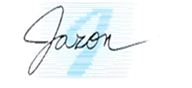 Tema: Sklepalno priredjePreverjanje znanjaPreverjanje znanjaslovničnih vsebinReši preverjanje znanja na povezavah  https://eucbeniki.sio.si/slo9/2238/index6.html,https://eucbeniki.sio.si/slo9/2238/index7.html inhttps://eucbeniki.sio.si/slo9/2238/index8.htmlstr. 196—198 (od 1. do 13. naloge).Naloge so zasnovane tako, da lahko pravilnost svojih odgovorov preverjaš sproti.